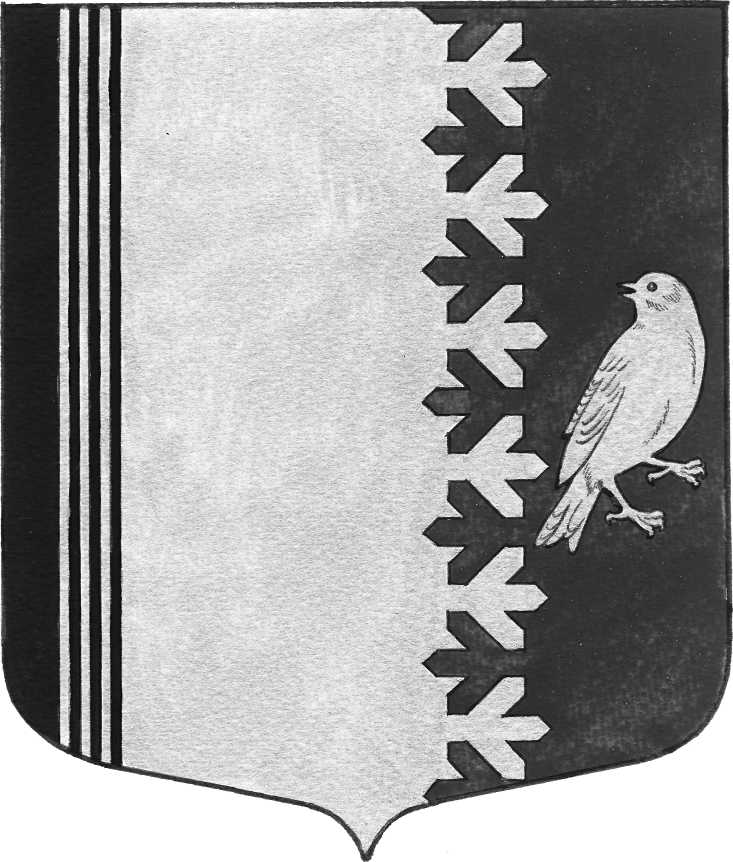 СОВЕТ ДЕПУТАТОВ МУНИЦИПАЛЬНОГО ОБРАЗОВАНИЯШУМСКОЕ СЕЛЬСКОЕ ПОСЕЛЕНИЕ КИРОВСКОГО МУНИЦИПАЛЬНОГО РАЙОНАЛЕНИНГРАДСКОЙ ОБЛАСТИЧЕТВЕРТОГО СОЗЫВА  Р Е Ш Е Н И Е                                                      от 28 февраля 2020 года  № 37 О внесении изменений в решение совета депутатов от 05 апреля 2019  года № 19«Об организации деятельности старост  сельских населенных пунктов и участии населения в осуществлении местного самоуправления в иных формах на частях территорий муниципального образования Шумское сельское поселение Кировского муниципального района Ленинградской области»В соответствии с Федеральным законом от 06.10.2003 № 131-ФЗ «Об общих принципах организации местного самоуправления в Российской Федерации», областным законом от 28.12.2018 № 147-оз «О старостах сельских населенных пунктов Ленинградской области и содействии участию населения в осуществлении местного самоуправления в иных формах на частях территорий муниципальных образований Ленинградской области» (далее - областной закон № 147-оз), Областным законом Ленинградской области от 18.11.2019 года № 86-оз «О внесении изменений в областной закон О старостах сельских населенных пунктов Ленинградской области и содействии участию населения в осуществлении местного самоуправления в иных формах на частях территорий муниципальных образований Ленинградской области», Уставом муниципального образования Шумское сельское поселение Кировского муниципального района Ленинградской области (далее - Устав), Совет депутатов муниципального образования Шумское сельское поселение Кировского муниципального района Ленинградской области (далее – Совет депутатов) решил:Внести в решение Совета депутатов муниципального образования Шумское сельского поселения Кировского муниципального района Ленинградской области от 05 апреля 2019  года № 19 «Об организации деятельности старост  сельских населенных пунктов и участии населения в осуществлении местного самоуправления в иных формах на частях территорий муниципального образования Шумское сельское поселение Кировского муниципального района Ленинградской области» следующие изменения:  	 1. Пункт 9 статьи 3   Положения О некоторых вопросах организации деятельности старост сельских населенных пунктов муниципального образования Шумское сельское поселение Кировского муниципального района Ленинградской области читать в следующей редакции: « содействует организации и проведению собраний (конференций) граждан по вопросам, связанным с выдвижением (реализацией) инициативных предложений жителей части территории муниципального образования Шумское сельское поселение Кировского муниципального района Ленинградской области, включенной в границы сельского населенного пункта, старостой которого он назначен, а также направляет в администрацию муниципального образования Шумское сельское поселение Кировского муниципального района Ленинградской области сведения об инициативных предложениях для включения в муниципальную программу в соответствии с утвержденным решением совета депутатов муниципального образования Шумское сельское поселение Кировского муниципального района Ленинградской области порядком выдвижения инициативных предложений и участия граждан, постоянно или преимущественно проживающих на части территории муниципального образования Шумское сельское поселение Кировского муниципального района Ленинградской области  либо обладающих зарегистрированным в установленном федеральным законом порядке правом на недвижимое имущество, находящееся в границах части территории муниципального образования Шумское сельское поселение Кировского муниципального района Ленинградской области в реализации инициативных предложений, осуществления контроля за их реализацией»          2. Настоящее решение подлежит официальному опубликованию в газете «Вестник муниципального образования Шумское сельское поселение»  и размещению на официальном сайте администрации муниципального образования Шумское сельское поселение Кировского муниципального района Ленинградской области.          3. Решение  вступает в силу после его официального опубликования.Глава муниципального образования                                                  В.Л.Ульянов